The Earth’s early atmosphere: Worksheet 9.2Earth’s original atmosphereOne theory for the origin of Earth’s atmosphere is that it came from inside the planet when volcanoes erupted on the early Earth. What gases would scientists expect such volcanoes to emit?Later, temperature changes and chemical reactions began to change the composition of the atmosphere.Draw a flow chart to show the processes that changed the atmosphere. Start like this: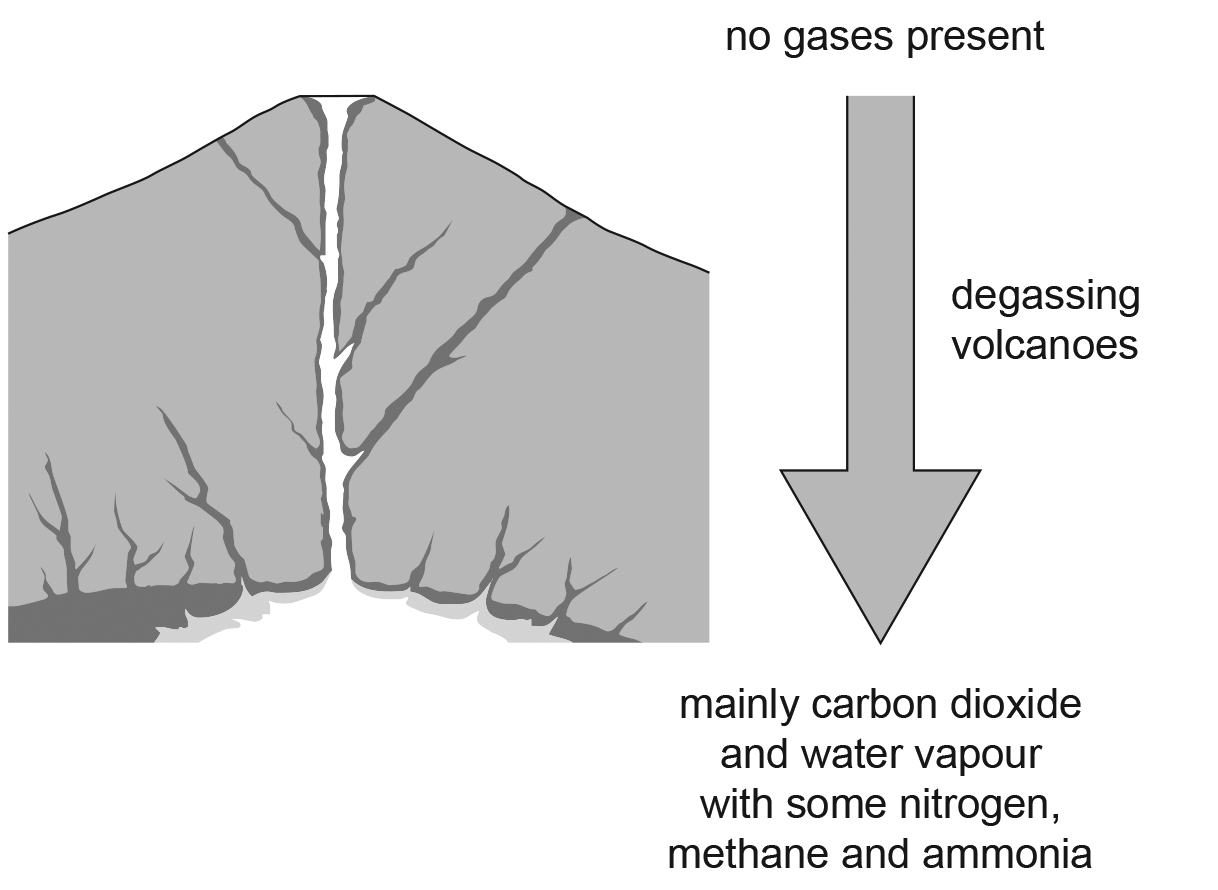 